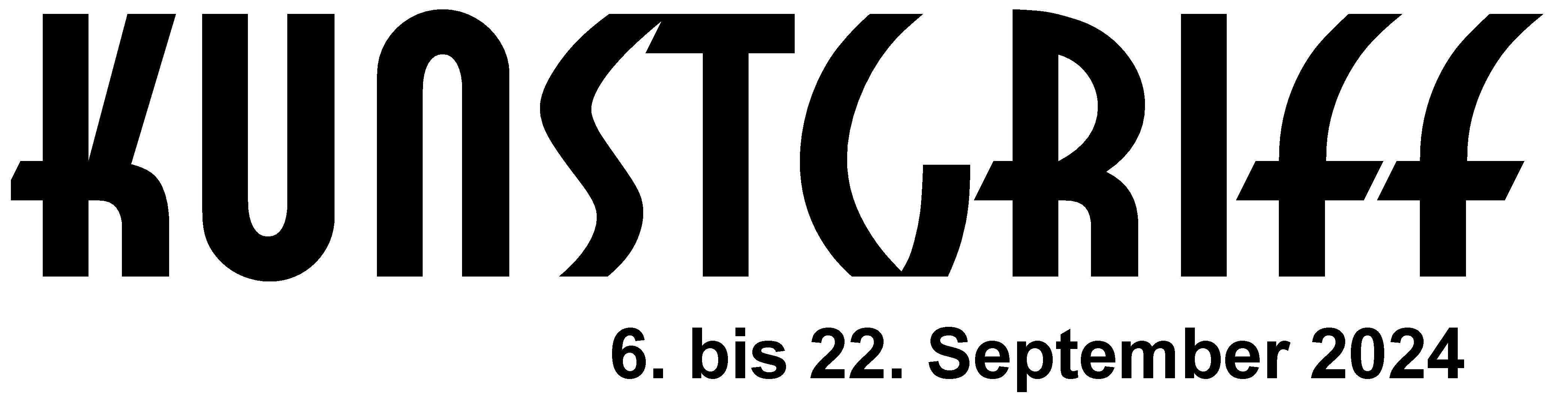 ANMELDUNGzur Teilnahme an der KUNSTGRIFF Werkschau 2024Drucken Sie die bitte die unten vorbereitete Tabelle mit Informationen zu Ihrer Arbeit mit dem PC aus. Wir wollen mit den Informationen gern auch in der Werkschau für Ihre Ausstellung im Kulturprojekt KUNSTGRIFF werben.Senden Sie diese Datei bitte als Anlage zu Ihrer E-Mail bis Freitag, 19. Juli, 2024 direkt an unser Büro: mail@vhs-dithmarschen.de Drucken Sie die ausgefüllte Datei nun noch einmal auf Ihrem Drucker aus und befestigen Sie das Blatt bitte auf der Rückseite Ihres Ausstellungs-Exponates, damit es in der Werkschau im Kreishaus stets eindeutig zugeordnet werden kann.Geben Sie Ihr Exponat bitte am Freitag, 30. August 2024 (8 bis 11 Uhr) oder alternativ spätestens am Montag, 2. September 2024 (8 bis 16 Uhr) im Kreishaus, Stettiner Straße 30, 25746 Heide, Kreistagssitzungssaal ab. Die Bilderrahmen bitte hängefähig für einen Haken ausstatten. Terminänderungen sind nicht möglich.Holen Sie Ihr Exponat bitte wieder am Montag, 23. September 2024 zurück. Die Kreisverwaltung ist durchgehend von 8 bis 16 Uhr geöffnet.Bitte beachten Sie: Ihre Exponate sind ab dem Zeitpunkt der Ablieferung im Kreishaus und bis zur Rückgabe an Sie nicht versichert! Sorgen Sie bitte gegebenenfalls selbst für eine Versicherung Ihrer Werke.Möchten Sie ein größeres Bildformat (als Breite: 50 cm, Höhe: 40 cm) in der Werkschau zeigen? Dann sprechen Sie wegen eines Hängeplatzes bitte - vor der Anlieferung - mit uns. Wir suchen eine Lösung dafür. Rufen Sie uns bitte an: Verein Volkshochschulen in Dithmarschen e.V., Süderstraße 16, 25704 Meldorf, Telefon: 04832/4243Bitte füllen Sie diese Tabelle aus:Titel der Abbildung
Größe
Breite:                       cm   
Höhe:                        cmTechnik
Jahr
Künstler*in
Programmheft Seite
Titel der Ausstellung
Straße
Postleitzahl
Ort der Ausstellung
